Розрахунок контактної напругипри суміщеній прокатці-пресуванні по прикладу С.В.БєляєваДано:Сплав AD31Розмір: 10˟10Обтиск 50% =  ɛh  R1 = 100 ммR2 = 80 ммЗаготівля в алюмінієвому сплаві AD3. Розмір h0˟ b0 = 11˟11h0 - товщина,b0 - ширина.Застосуємо розроблену методику визначення контактної напруги для аналізу динаміки процесів СПП з одним та двома приводними валками.При t = 480 °C під час прокатки отримало обтиснення ɛh = 50% і видавлювалася в пруток даметром dпр = 7 мм. Матриця має висоту hм = 20 мм. Валки радіусом R1 = 100 мм, R2 = 80 мм оберталися з однаковою швидкістю nвр = 4 об/мин. (ω1 =  ω2 = 0,42 с-1). В разі СПП (з одним приводним валком) - валок з R1 був не приводним ( 100 м ). Знаходимо:1. Визначаємо температурні кути для обох видів СПП. Потрібно знайти кут захоплення.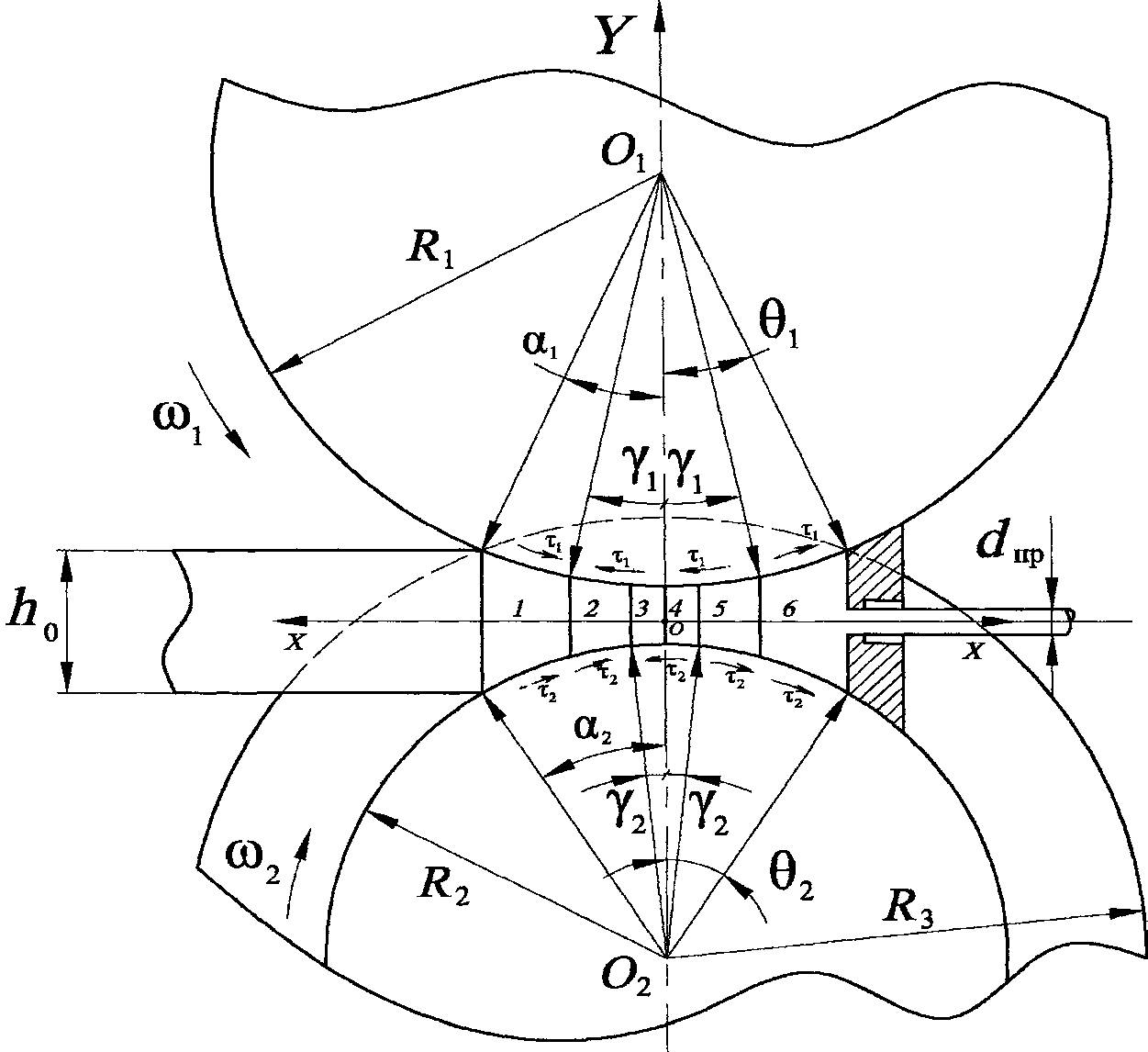 Рис. 1. Характерні зони осередку деформації при СПП: 1 – зона відставання прокатки; 2 – перехідна зона прокатки; 3 – зона випередження прокатки; 4 – зона випередження пресування; 5 – перехідна зона пресування; 6 – зона відставання пресування. - радіус шийки валка - коефіцієнт тертя в шийки валка (у холодному стані) - коефіцієнт тертя2. Визначаємо з одним приводним валком.Визначаємо радіус прокатки:Далі наводимо знайдені кути до однієї кутової координати за допомогою наведеного радіусу прокатки :Для кожної характерної зони уточнюємо диференціальне рівняння рівноваги, інтегруємо його та знаходимо довільну постійну з граничних умов.Для СПП з двома приводними валками отримаємо рівняння визначення контактних тисків.Для зони відставання: - опір Ме деформації Al - центральний кут деформації - поточна висотаТовщина смуги протягом осередку деформації залишається постійною та рівною:Зусилля прокатки:Для зони випередження прокатки:С - довільна постійнаДля зони випередження:Для зони відставання:Вывод:У всіх випадках СПП в зоні прокатки контактні напруги мають локальні максимальні значення в районі наведених нейтральних кутів  на валку з вирізом (струмком), а в зоні пресування контактна напруга збільшується, досягаючи свого абсолютного максимуму на початку області видавлювання, що відповідає центральному куту β розташування.Зі збільшенням відношення радіусів валків співвідношення моментів на валках зменшуються.